出國報告（出國類別：其他-國際教育旅行）108學年度日本國際教育旅行-沖繩縣立北山高校訪問出國報告         服務機關：桃園市立壽山高級中等學校                      姓名職稱：教務主任　巫貞萱實研組長　李大民派赴國家：日本　　　　　　　　　　出國期間：108年12月9日至108年12月14日報告日期：109年2月14日桃園市政府及所屬各機關出國報告提要出國報告： 108學年度日本國際教育旅行-沖繩縣立北山高校訪問出國報告頁數　12　　　含附件：■是□否出國計畫主辦機關／聯絡人／電話／e-mail：桃園市立壽山高級中等學校／李大民／03-3501778#215／sssha215@sssh.tyc.edu.tw出國人員姓名／服務機關／單位／職稱／電話：巫貞萱／桃園市立壽山高級中等學校／教務處／教務主任／03-3501778 #210李大民／桃園市立壽山高級中等學校／教務處／實研組長／03-3501778 #215出國類別：□1.考察 □2.進修 □3.研究 □4.實習 ■5.其他：國際教育旅行出國期間：108年12月9日至108年12月14日　出國地區：日本沖繩地區報告日期：109年2月14日關鍵詞：壽山高中／國際教育／教育旅行/沖繩/城市探索內容摘要：	本次日本教育旅行為第十次日本教育旅行，為拓展日本交流觸角，本次教育旅行地點選擇為日本沖繩縣。在日本傳統的風土民情下，搭配琉球本土的不同國際文化體驗。	本次日本交流的沖繩縣立北山高校，對於國際教育的經驗屬於新手入門階段，因此該校特意安排學生直接體驗手做紙鶴、中日文歌合唱、學生午餐體驗等等實際的交流層面。此外，今年安排的學生家庭的homestay體驗，使同學更能深入日本人日常生活外，壽山學生的活潑與活力，即便在語言隔閡的限制下，透過三位線的教學教唱，本校學生學習速度與反應相當良好，不但令寄宿家庭感到驚艷，更使得雙方的交流更豐富，深化教育的意義。目 錄一、	目的	4二、	過程	4三、	心得	5四、	檢討與建議	6五、	附錄	7目的透過海外學校學習活動，強化學生學習外語的動機及能力。透過實際不同國度文化體驗活動，提升學生對文化的認知與興趣。藉由海外文化交流與互動經驗，提升學生多元文化意識，培養國際觀與全球視野，進而達到與國際接軌的目的。透過國際交流活動，增長知識技能，並將團隊能力、知識應用累積、生活美學等理念融入服務活動中，發揮青年對世界的關懷。過程　　本次為期6天5夜的日本國際教育旅行，12月9日出發，於12月14日行程結束回到台灣。包含了沖繩獨特的琉球文化、日本高校的全天交流、美麗海水族館與海洋情報中心見學以及那霸深度的城市探索。	本次日本教育旅行從上學期便開始著手進行規畫，包含主題的設定、培訓的時間和講師的安排與參訪人員的招募等等。最終定案本次的教育旅行，希望能更深化教育的意涵。	本活動為全校性的日本教育旅行，學生即便普遍日文能力初階，但均具備熱忱的心與對日本國家濃厚的興趣，不論是北山高校交流，抑或是寄宿家庭的體驗，都能敞開心胸從心體會。本次寄宿家庭活動，寄宿家庭普遍端出在地音樂文化的饗宴(三位線演奏學習)琉球在地美食體驗(沖繩soba)以及不同於日本本地的英語能力，學生能學習沖繩基本文化，快速上手的過程中，日方家庭更覺得台灣學生相當優秀，彼此互動益發良好，此番的文化交流非常難能可貴。心得　	儘管本次為第十次日本教育旅行，但首次以非日本本島作為規劃，沖繩雖為日本，但風土民情實與日本本土大不相同，對於老師與學生而言，都充滿了期待。從籌備階段開始，規劃行前培訓課程、準備交流表演活動、構想紀念品、安排雙方交流活動流程等種種的溝通，都是為了讓國際交流體驗更完善。　　本次日本教育旅行，對於第一次出國的同學而言，不管在體力、溝通能力、規劃能力甚至自主管理能力，都是相當大的負荷。六天五夜全程行程緊密，不僅有當地學校的活動、水族館與海洋情報中心的見學，行程遍及全沖繩縣，對於日本二戰後建設更有全面性的觀察。參訪部分，波之上神宮的參訪，讓學生能理解日本神道教，儘管宗教層面彼此不相同，但日本獨特的文化體驗，依舊排入行程當中，釐清長久以來對於日本宗教建築的迷思，學生實地參訪更能理解不同。學生在行前培訓之後，都對於此番日本教育旅行感到興奮不已，對於親身感受日本當地人民的生活、更是無論如何都碰不到的體驗。在城市探索的過程中，雖然對學生而言是的放風時光，但實際執行後，才了解到這是對組織能力、規劃能力、執行能力、適應力及體力的極大考驗。　　旅行的過程，從室友到小組團隊的朝夕相處，對學生們又是另一種考驗，相較於短天數的國內旅行，一週的國外旅行更容易出現各種歧見、爭執，從體力的調配到行程的執行，例如在陌生的國度，語言無法充分的溝通，在探索城市時遇到的各種狀況，不但身心疲憊，同學都必須相互討論與修正或幫忙才能化解困境，帶隊師長時不時的溫馨提醒與耳提面命，對於學生來說都是不可或缺的叮嚀。　　雖然旅途中困難重重，但在缺乏師長協助的狀況下一步一步釐清方法、解決問題，對同學而言不啻為另一種收穫。在每天複雜的行程過後，看到學生疲憊但滿足地回到集合地，對師長而言甚感欣慰。　　最後看到學生平安返家，臉上帶著笑容，說著我看到了關於日本的事情，且開心帶回自己想買或送人的禮物，順利的完成體驗日本文化的學習，他們的進步與成長，是師長最於樂見的事情，也是舉辦教育旅行最重要的意義，希望經驗的傳承，能讓本校的日本教育旅行越辦越好，益發多元與有意義。檢討與建議日本教育旅行已邁入第十年，感謝國教署與教育旅行聯盟對於活動的大力支持，每年學生都有持續的進步，從日本本土到沖繩，盡可能在行程上多做變化，學生不僅僅能體驗到看的到的差異，某些具備日文能力的學生更能有深度慢慢地展現所學，非常理想。每一次的日本教育旅行，除了既有姊妹校部分彼此漸漸具有默契，新的交流學校的溝通需要更有靈活性，本次交流的北山高校對於與台灣學校交流的經驗尚欠充分，往後持續交流的過程中會持續溝通，希望能更深化活動的意涵，讓雙方的活動交流不僅僅只有體驗活動，而能有較為深層的課程層面、互動層面著手，讓活動整體更有學習能量。附錄附件一附件二108年度壽山高中日本教育旅行團員名單附件三桃園市立壽山高中108學年度第十屆日本國際教育旅行行前課程表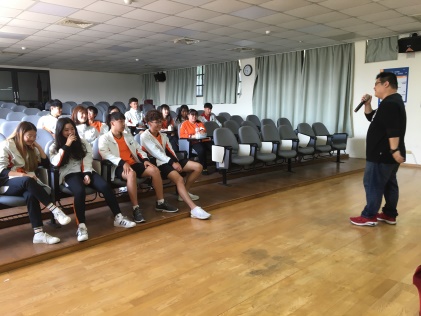 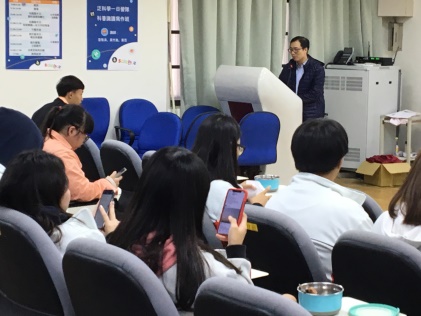 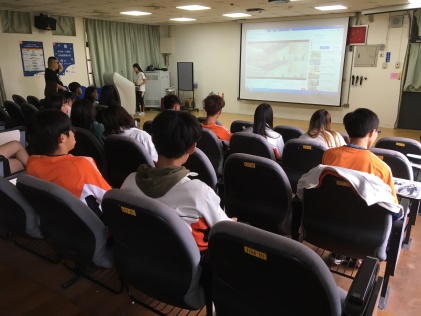 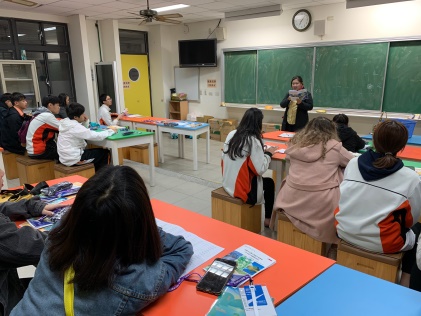 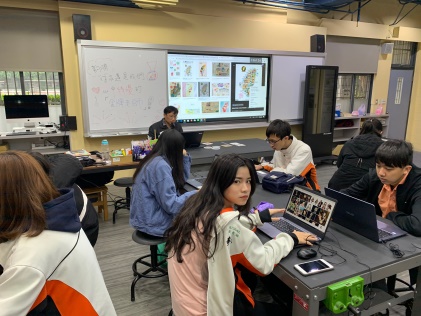 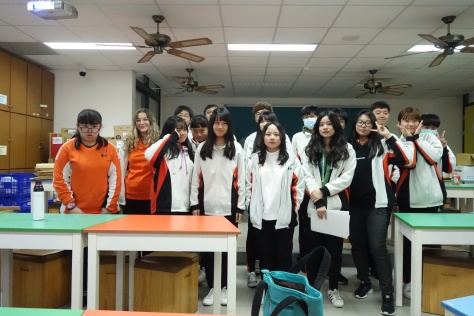 附件四、成果照片學校基本資料校名桃園市立壽山高中出國時間108/12/9~108/12/14學校基本資料校長徐宗盛參加人數22學校基本資料承辦人李大民傳真03-3209209學校基本資料電話03-3501778#215e-mailsssha215@sssh.tyc.edu.tw日     期            主要行程、地點、參訪學校(文教機構)等            主要行程、地點、參訪學校(文教機構)等            主要行程、地點、參訪學校(文教機構)等            主要行程、地點、參訪學校(文教機構)等108年 12月09日(星期一)學校-桃園機場-那霸機場- 玉泉洞文化王國村(EISA太鼓舞參觀、民俗豐年祭舞)學校-桃園機場-那霸機場- 玉泉洞文化王國村(EISA太鼓舞參觀、民俗豐年祭舞)學校-桃園機場-那霸機場- 玉泉洞文化王國村(EISA太鼓舞參觀、民俗豐年祭舞)學校-桃園機場-那霸機場- 玉泉洞文化王國村(EISA太鼓舞參觀、民俗豐年祭舞)108年 12月10日(星期二)沖繩科學技術大學院大學或沖繩宇宙通信所(JAXA)參訪-萬座毛-AEON複合式商場-美國村-農家體驗- HOMESTAY沖繩科學技術大學院大學或沖繩宇宙通信所(JAXA)參訪-萬座毛-AEON複合式商場-美國村-農家體驗- HOMESTAY沖繩科學技術大學院大學或沖繩宇宙通信所(JAXA)參訪-萬座毛-AEON複合式商場-美國村-農家體驗- HOMESTAY沖繩科學技術大學院大學或沖繩宇宙通信所(JAXA)參訪-萬座毛-AEON複合式商場-美國村-農家體驗- HOMESTAY108年 12 月11日(星期三)國際海洋環境情報中心(GODAC)見學-古宇利大橋-古宇利島-海洋博公園(美之海水族館、海豚表演秀)國際海洋環境情報中心(GODAC)見學-古宇利大橋-古宇利島-海洋博公園(美之海水族館、海豚表演秀)國際海洋環境情報中心(GODAC)見學-古宇利大橋-古宇利島-海洋博公園(美之海水族館、海豚表演秀)國際海洋環境情報中心(GODAC)見學-古宇利大橋-古宇利島-海洋博公園(美之海水族館、海豚表演秀)108年 12 月12日(星期四)全日沖繩縣北山高校參訪及交流 -沖繩縣廳 -國際通全日沖繩縣北山高校參訪及交流 -沖繩縣廳 -國際通全日沖繩縣北山高校參訪及交流 -沖繩縣廳 -國際通全日沖繩縣北山高校參訪及交流 -沖繩縣廳 -國際通108年 12 月13日(星期五)那霸城市探索整日  附單軌電車一日券那霸城市探索整日  附單軌電車一日券那霸城市探索整日  附單軌電車一日券那霸城市探索整日  附單軌電車一日券108年 12 月14日(星期六)飯店-波之上神宮-那霸機場飯店-波之上神宮-那霸機場飯店-波之上神宮-那霸機場飯店-波之上神宮-那霸機場隨隊輔導人員(含家長)隨隊輔導人員(含家長)隨隊輔導人員(含家長)隨隊輔導人員(含家長)隨隊輔導人員(含家長)隨隊輔導人員(含家長)隨隊輔導人員(含家長)隨隊輔導人員(含家長)隨隊輔導人員(含家長)隨隊輔導人員(含家長)職  稱職  稱姓名性別英文姓名職稱職稱姓名性別英文姓名教務主任教務主任巫貞萱女WU, CHEN-HSUAN實驗研究組長實驗研究組長李大民男LEE, TA-MING參訪學生名單參訪學生名單參訪學生名單參訪學生名單參訪學生名單參訪學生名單參訪學生名單參訪學生名單參訪學生名單參訪學生名單編號班級姓名性別英文姓名編號班級姓名性別英文姓名1101林欣慧女LIN, HSIN-HUI16206陳怡靖女CHEN-YI-CHING2101張宸禕女CHANG, CHEN-YI17206管芷榆女KUAN, CHIH-YU3104洪欣如女HUNG, HSIN-JU18208陳逸駿男CHEN, YI-CHUN4101柳皓元男LIU, HAO-YUAN19105李云樂女CIRASA, ELLA5109陳慧璇女CHEN, HUL-XUAN20206邱珮宜女CHIU, PEI-YI6112吳依珊女WU, YI-SHAN7112楊可勤女YANG, KER-CHIN8112簡毓君女CHIEN, YU-CHUN9112林元平男LIN, YUAN-PING10112陳俊豪男CHEN,CHUN-HAO11113吳宣慕男WU, HSUAN-MU12113林立詮男LIN, LI-CHUAN13114林筱晴女LIN, HSIAO-CHING14116蘇睿傑男SU, JUI-CHIEH15203蕭玉娟女HSIAO, YU-CHUAN時間地點課程內容講師11/05(二)12:10~13:00四樓多媒體教室日本姊妹校交流經驗傳承李大民老師11/07 (四)12:10~13:00四樓多媒體教室基礎日語(一)黃國維老師11/12 (二)12:10~13:00四樓多媒體教室日本歷史文化湯純瑄老師11/14(四)12:10~13:00四樓多媒體教室歌曲練習：大家來跳舞(一)おどるポンポコリン黃國維老師11/19 (二)12:10~13:00四樓多媒體教室沖繩地理位置概述李大民老師11/21(四)12:10~13:00四樓多媒體教室基礎日語(二)黃國維老師11/28(四)12:10~13:00四樓多媒體教室歌曲練習：大家來跳舞(二)おどるポンポコリン黃國維老師12/5 (四)12:10~13:00四樓多媒體教室Homestay寄宿家庭生活須知李大民老師12/6(五)12:10~13:002F階梯教室國際交流禮儀李大民老師12/7(六)9:30~11:30FabLab創客實作:紀念品實習處12/7(六)13:00~16:002F會議室行前說明會、基礎日語與日本禮儀旅行社導遊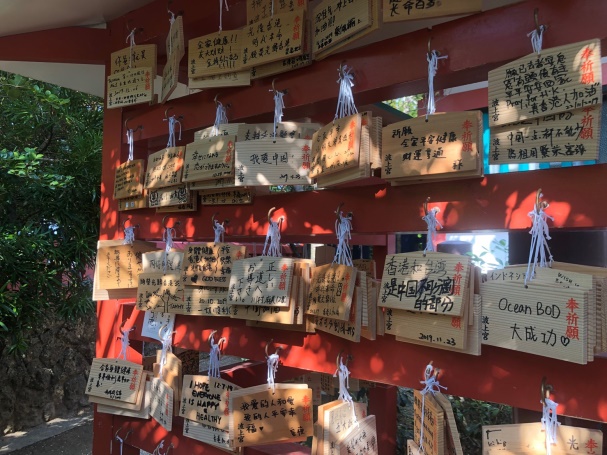 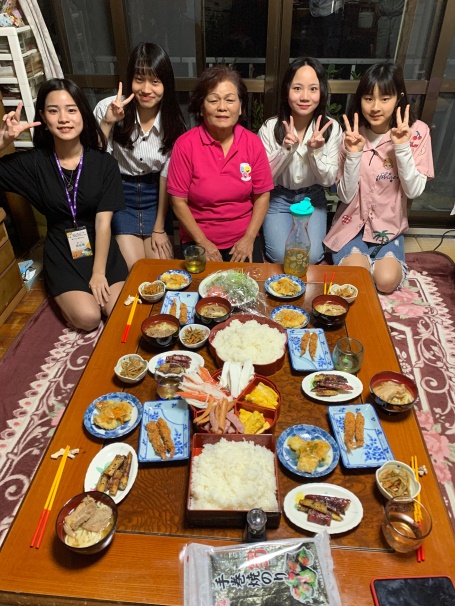 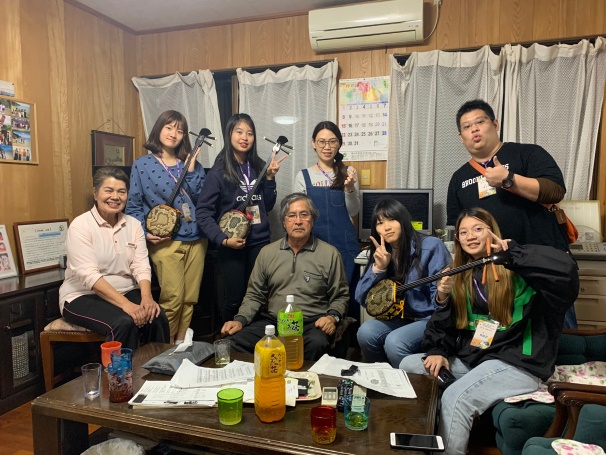 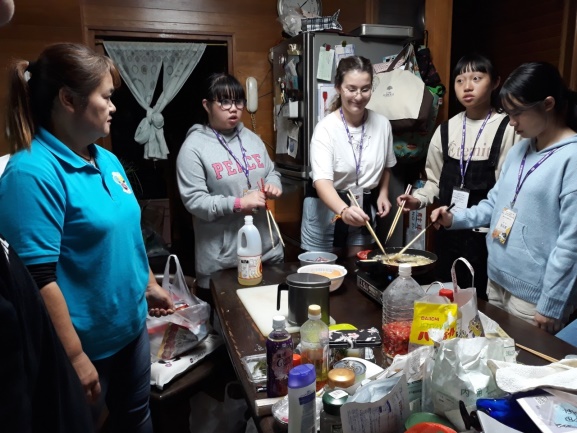 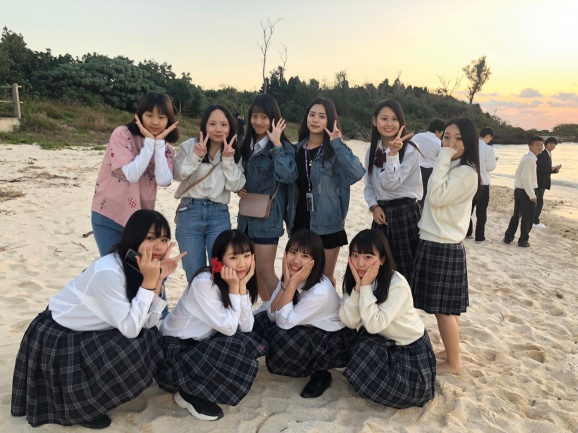 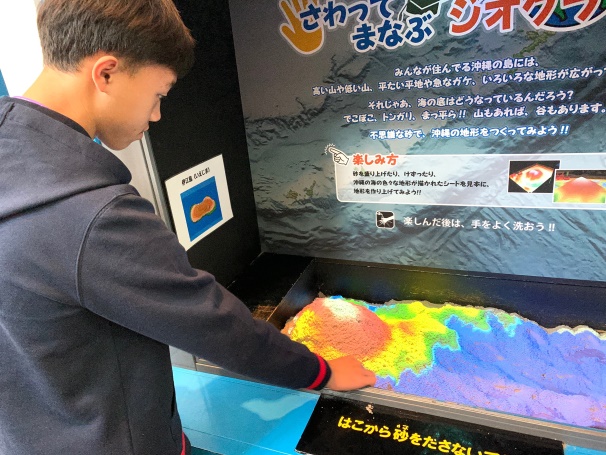 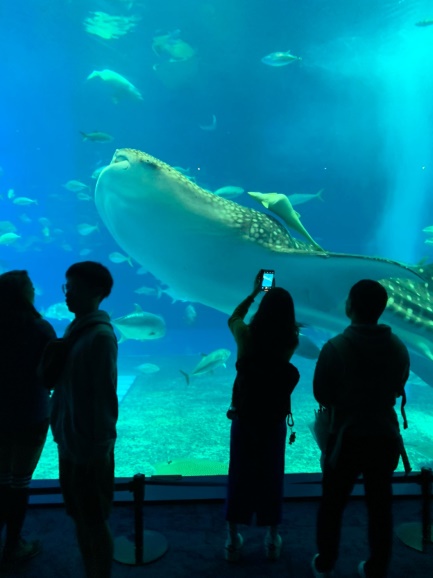 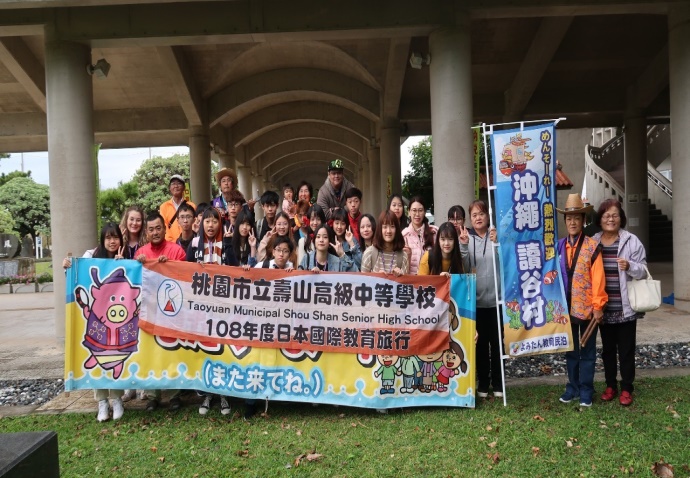 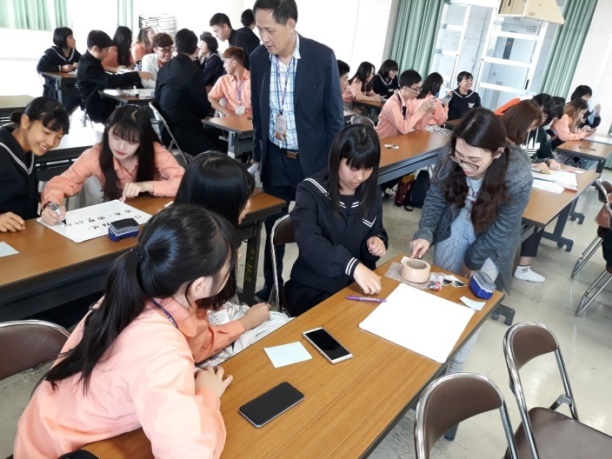 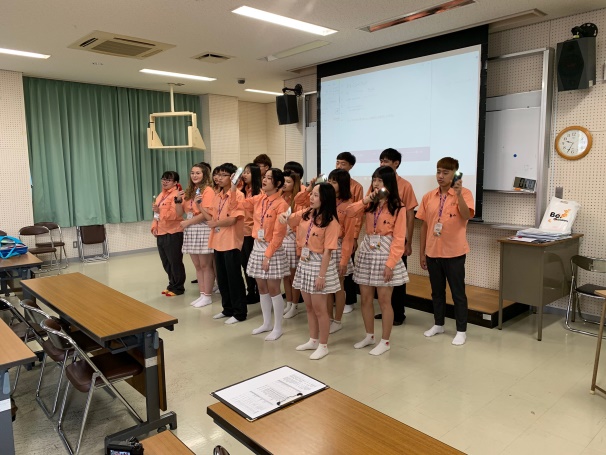 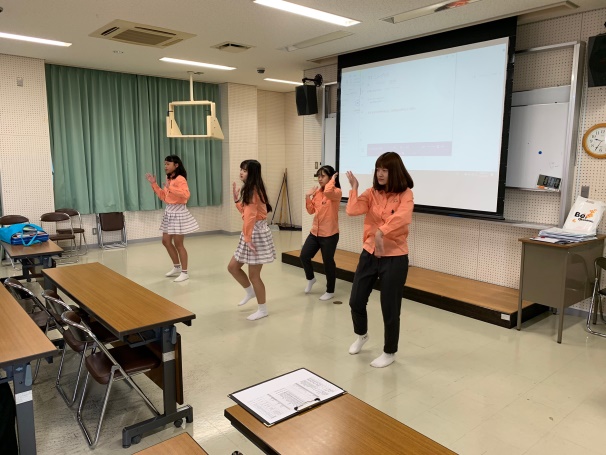 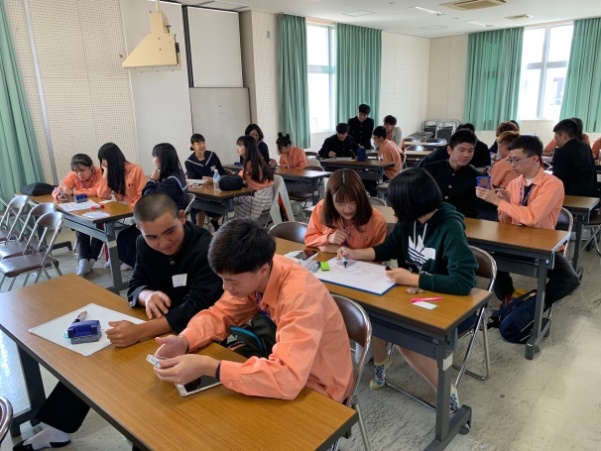 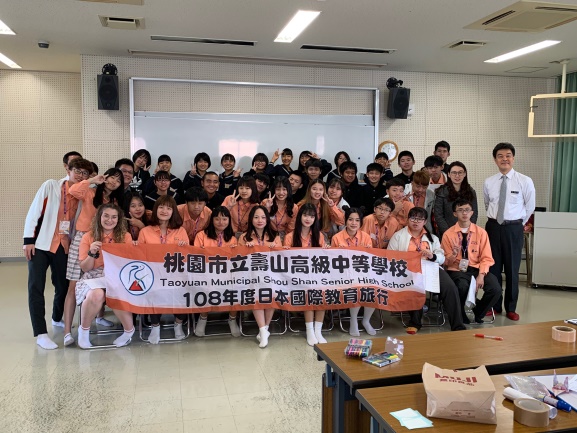 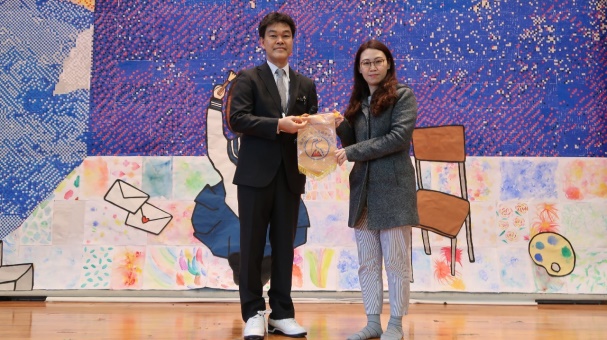 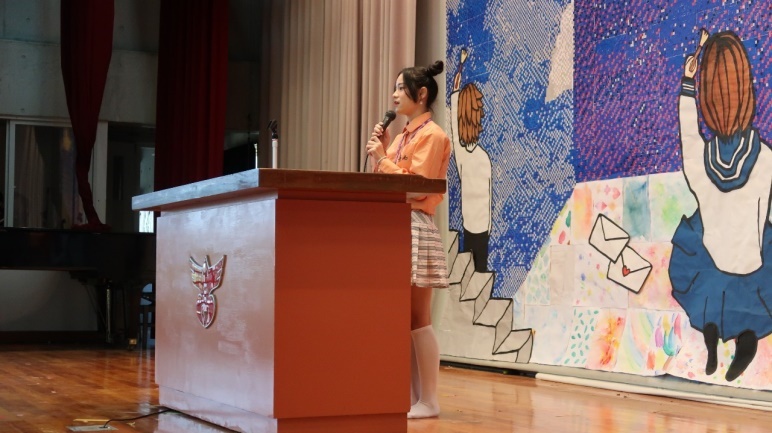 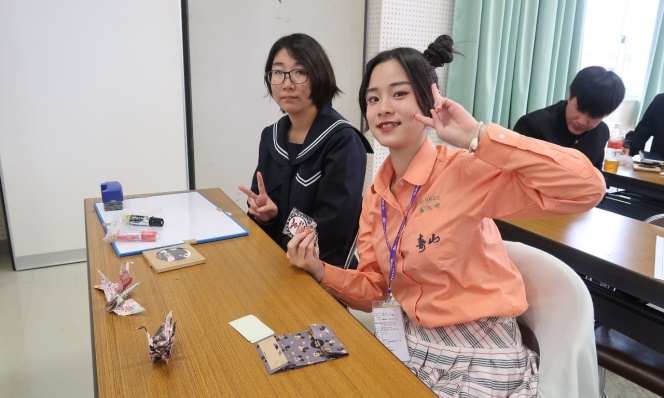 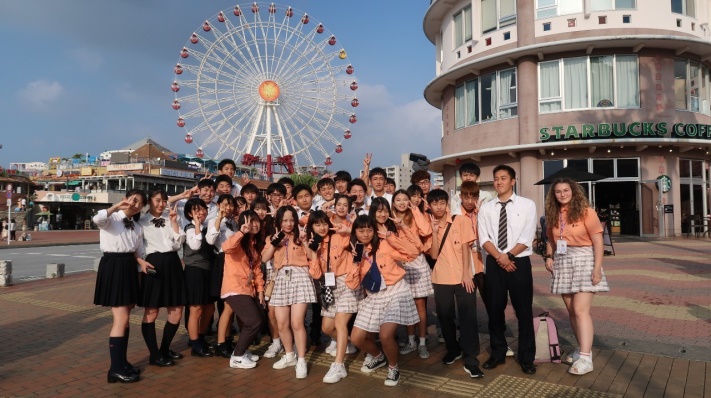 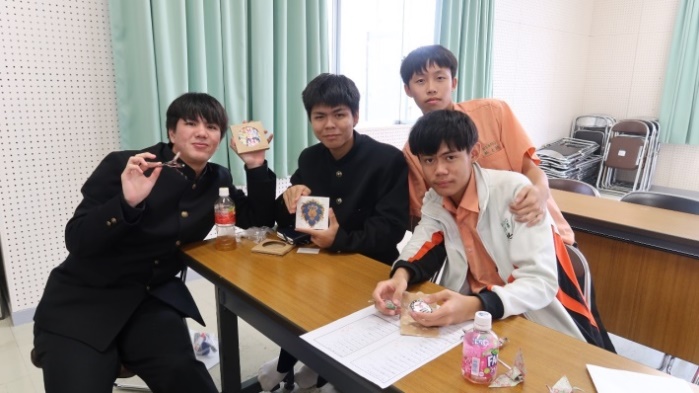 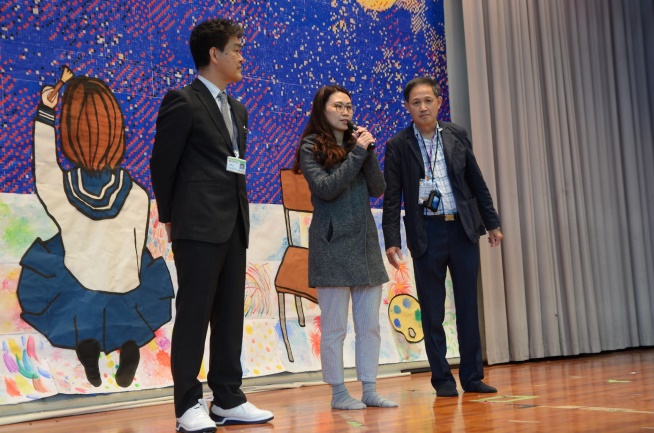 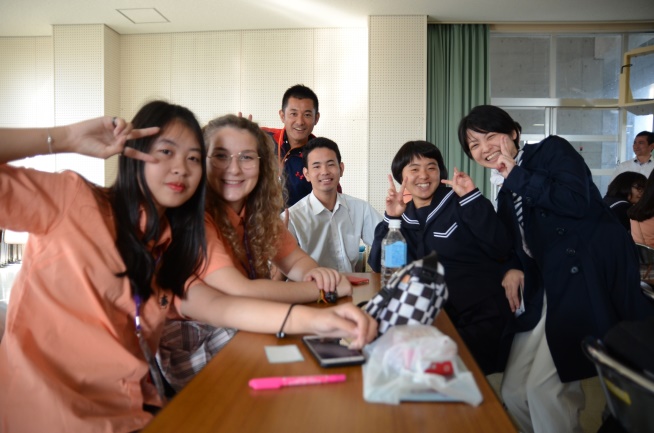 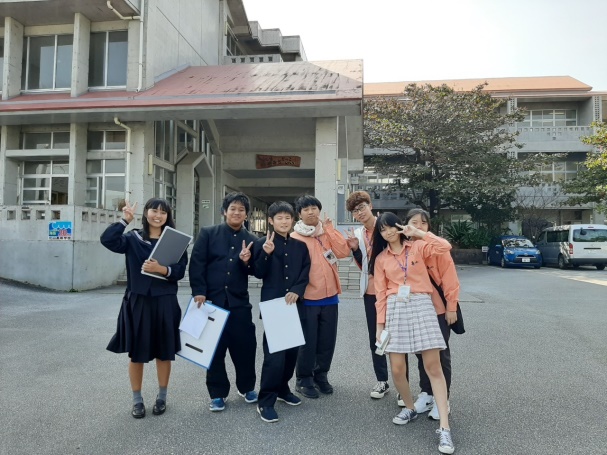 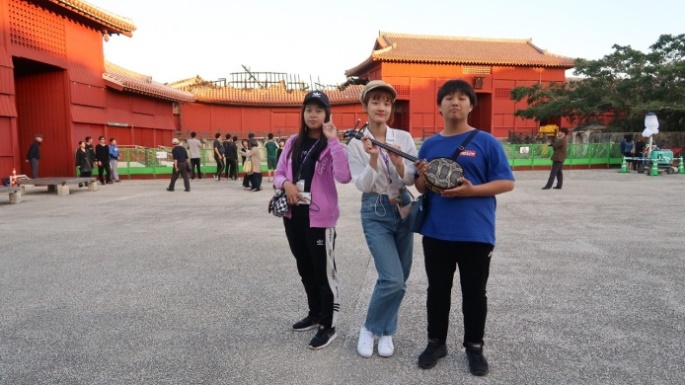 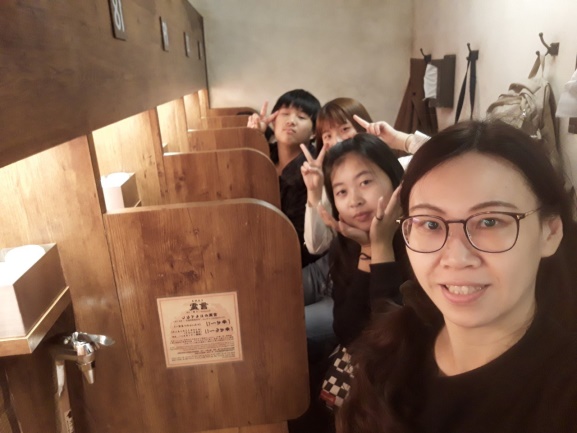 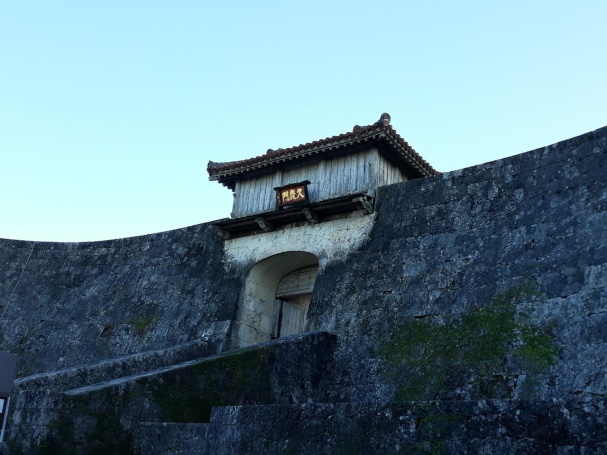 